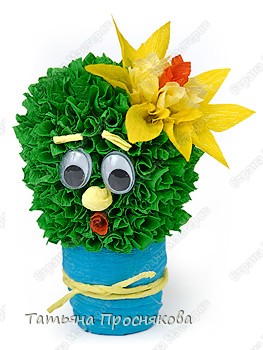 Это самый быстрый вариант работы в технике объёмного торцевания. Высота готовой поделки всего 6 см. Сначала нужно придумать, какой именно кактус ты хочешь сделать. Мир цветущих кактусов очень разнообразен. Можно посмотреть фотографии и выбрать понравившийся цветок. Теперь нужно подобрать гофрированную бумагу нужных цветов: для горшка, для кактуса и для цветка. Также нужно взять пластилин, близкий по цвету к подобранной бумаге.Вылепи горшочек небольшого размера (немного больше, чем напёрсток) и вылепи основу для кактуса выбранной формы (круглой, вытянутой, приплюснутой и проч.).
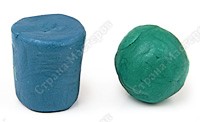 Горшочек  можно обмотать жгутиком , скрученным из полоски гофрированной бумаги.
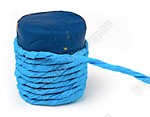 Или можно  обмотать его полосой гофрированной бумаги, сложенной вдвое.
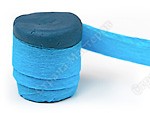 Основу для кактуса нужно хорошо закрепить на горшочке, для этого можно взять половину зубочистки.
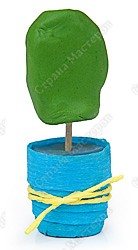 Для торцевания понадобятся квадратики зелёной гофрированной бумаги со стороной 15—18 мм и инструмент (стержень шариковой ручки, деревянная шпажка, зубочистка с отрезанным острым концом или другая тонкая палочка). Клади палочку в середину квадратика, закрывай его уголок к уголку, сминай бумагу вокруг палочки, покрутив её между пальцами, чтобы образовалась трубочка.
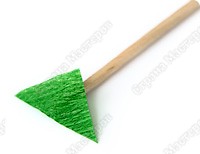 Не снимая трубочки с инструмента, втыкай её в пластилин горизонтально, начиная с самого низа. Выполняй торцевание рядами снизу вверх.
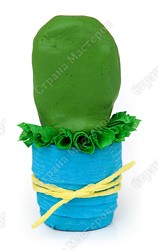 Если хочешь сделать кактусу глазки, то вырежи их из картона или используй готовые. Чтобы они оказались на одной высоте с поверхностью, подложи под них шарики пластилина.
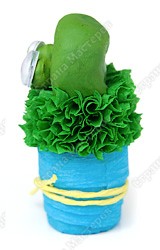 Этот кактус ещё лысоват, но уже удивлённо взирает вокруг.
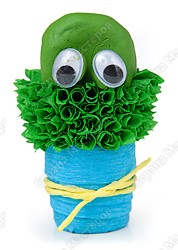 Выбери место, где будет располагаться цветок, прилепи туда расплющенный шарик, всю остальную поверхность заполни трубочками.
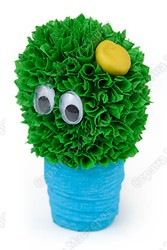 Для цветка возьми полоску бумаги размером 3х10 см, сложи её в несколько раз.
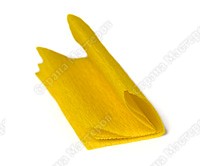 Вырежи лепестки задуманной формы.
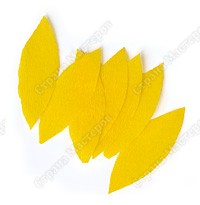 Положи палочку вдоль лепестка на две трети его длины. Сожми лепесток вокруг палочки.
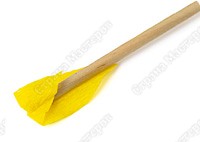 Втыкай палочку с лепестком с самого края пластилинового диска.
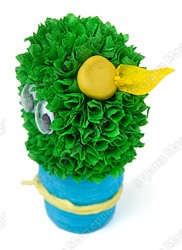 Воткни все лепестки по кругу и заполни серединку трубочками из квадратиков со стороной 15 мм.
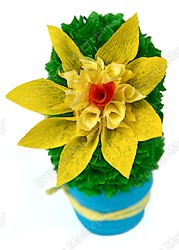 Смастери для кактуса весёлого друга...

...и пусть они обсуждают последние новости.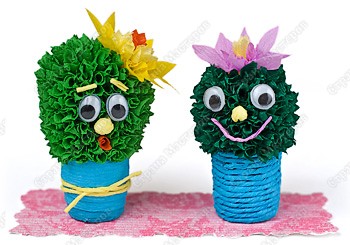 А цветоводы-любители могут смастерить целую коллецию крошечных цветущих растений. 
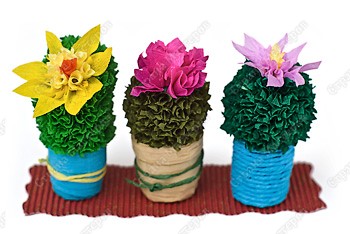 